NORTH BAY LEAGUE OAK DIVISION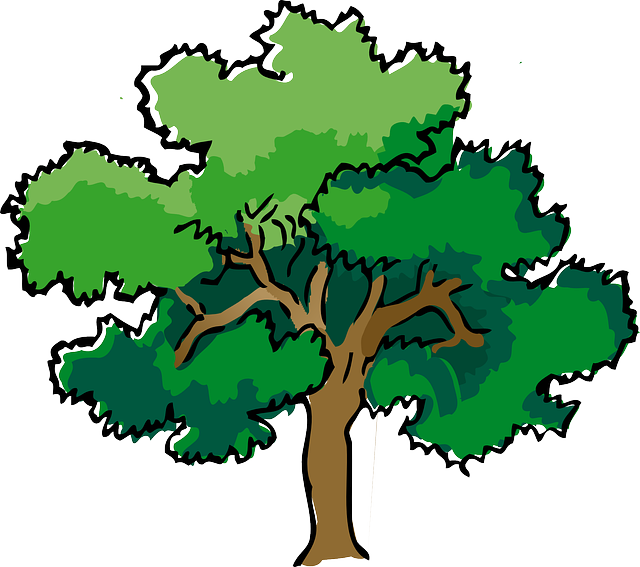 Softball Schedule, 2023 – 2024(Year 2 of a 2-year rotation)Revised 6/13/23NBL CHAMPIONSHIPSTuesday, May 7, 4 at 1 and 3 at 2 (site of highest seed)Thursday, May 9:  Winners at site of highest seed or Site TBANCS CHAMPIONSHP SERIES INFORMATIONDeadline for leagues to determine qualifiers:  Friday, May 10Final date for competition other than NCS Championships:  Friday, May 10NCS postseason applications due (automatic & at-larger):  Friday, May 10, no later than 10 PMAt-large and seeding meeting:  Saturday, May 11Division 1 – 6, first round games:  May 14 - 15Division 1 – 5, quarterfinal games/Division 6 semifinal games:  May 17 - 18Division 1 – 5, semifinal games:  May 21 - 22Division 1-6 NCS Championships:  May 24 and 25Nor-Cal Championships:  May 28, May 30 and June 1Preseason coaches’ meeting:Wednesday January, 31 5:30PM Cardinal Newman ACCFirst day of practiceFebruary 5Number of contests:24 games. A maximum of two scrimmages are permissible prior to the first contest (league or non league) of the season.Spring Break:March 18 - 22All-league selection mtg.:Monday May 6 TBD Game start time:4:30 pmTUESDAY, APRIL 2THURSDAY, APRIL 18Montgomery at Maria CarrilloMaria Carrillo at MontgomeryRancho Cotate at Cardinal NewmanCardinal Newman at Rancho CotateAnaly at WindsorWindsor at AnalyTHURSDAY, APRIL 4TUESDAY, APRIL 23Maria Carrillo at Rancho CotateRancho Cotate at Maria CarrilloCardinal Newman at AnalyAnaly at Cardinal NewmanWindsor at MontgomeryMontgomery at WindsorTUESDAY, APRIL 9THURSDAY, APRIL 25Rancho Cotate at MontgomeryMontgomery at Rancho CotateAnaly at Maria CarrilloMaria Carrillo at AnalyCardinal Newman at WindsorWindsor at Cardinal NewmanTHURSDAY, APRIL 11TUESDAY, APRIL  30Maria Carrillo at WindsorWindsor at Maria CarrilloMontgomery at Cardinal NewmanCardinal Newman at MontgomeryRancho Cotate at AnalyAnaly at Rancho CotateTUESDAY, APRIL 16THURSDAY, MAY 2Analy at MontgomeryMontgomery at AnalyRancho Cotate at WindsorWindsor at Rancho CotateCardinal Newman at Maria CarrilloMaria Carrillo at Cardinal Newman